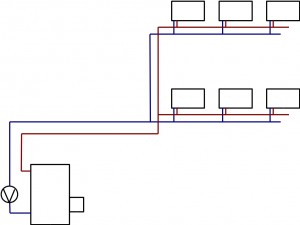 Wir wollen für das Teilsystem Wärmeerzeugung eine Alternative
für den Gas oder Öl betriebenen Heizkessel untersuchen.Aufgabe: Als Alternative soll eine Wärmepumpe für das Teilsystem Wärmeerzeugung zum Einsatz kommen. Du hast Dich mit einem Text über die Funktion einer Wärmepumpe informiert.
Überlege welche Energie-, Stoff- und Signalströme über die Systemgrenze in das Teilsystem Wärmeerzeugung gelangen und welche Energie-, Stoff- und Signalströme über die Systemgrenze das Teilsystem verlassen.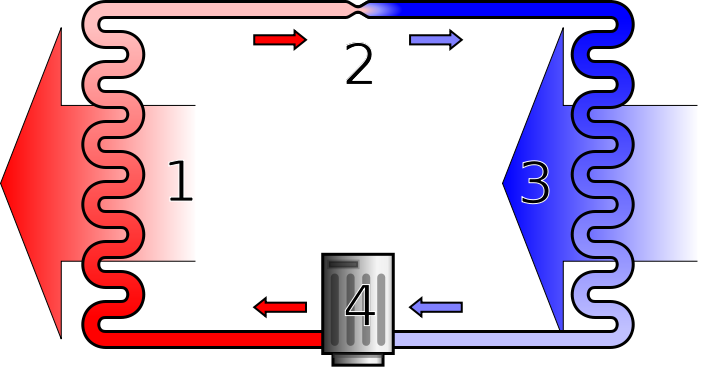 Quelle: de.wikipedia.org/wiki/W%C3%A4rmepumpe#/media /File:Heatpump2.svg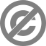 Energie inEnergie outThermische EnergieThermische EnergieElektrische EnergieBewegungsenergieStoff inStoff outLuftLuftWasserWasserSignal inSignal outTemperaturTemperatur